#к150-летиюВ.К.Арсеньева#В рамках экологического проекта "Первоцветы Приморского края" воспитанники старшей группы (воспитатель Проничева Г.Л.) посетили городской музей. Данный проект направлен не только на сохранение первоцвета, но и позволяет детям проявить свою творческую активность, испытать ощущения эмоционального удовлетворения и самореализации.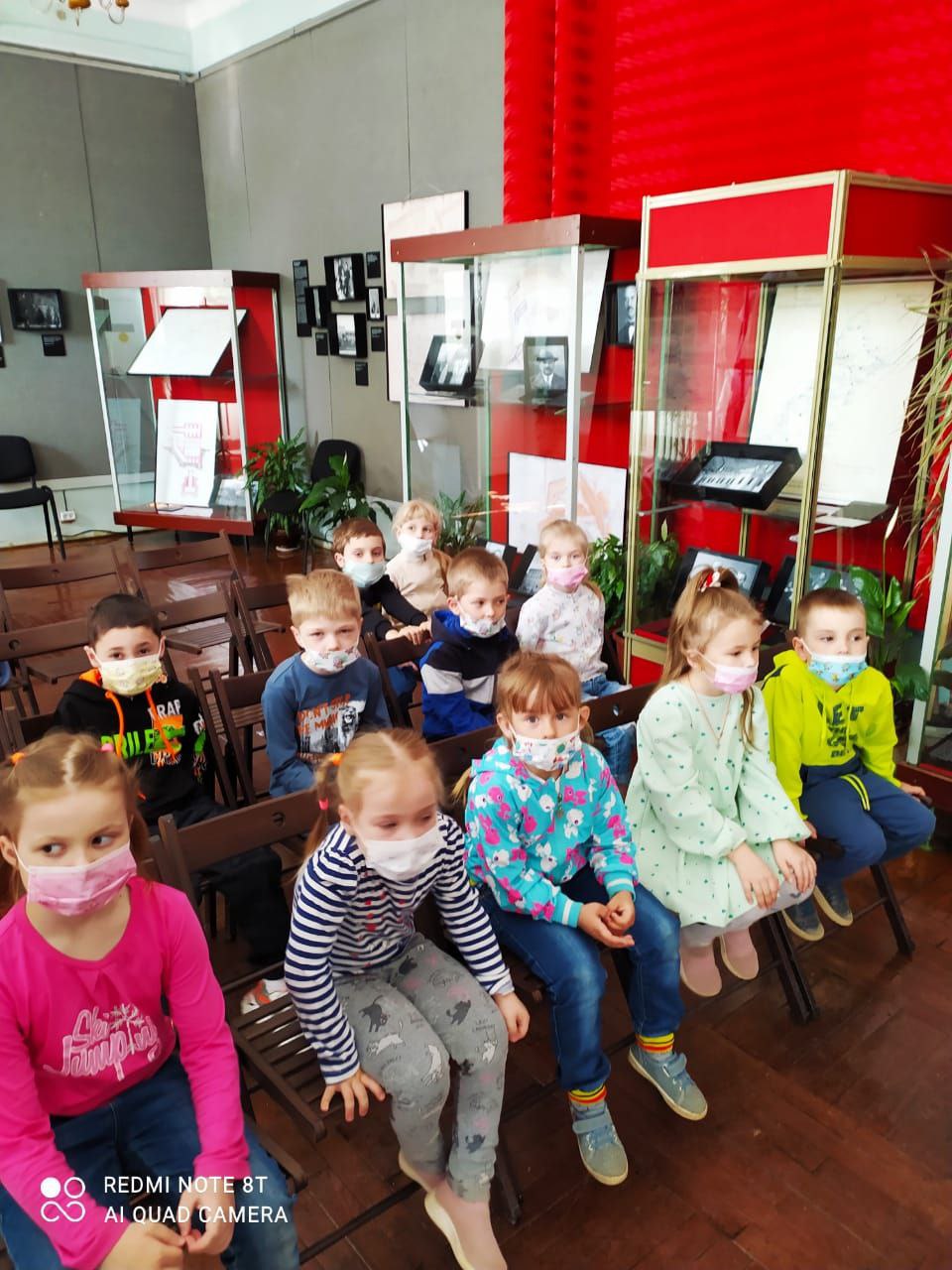 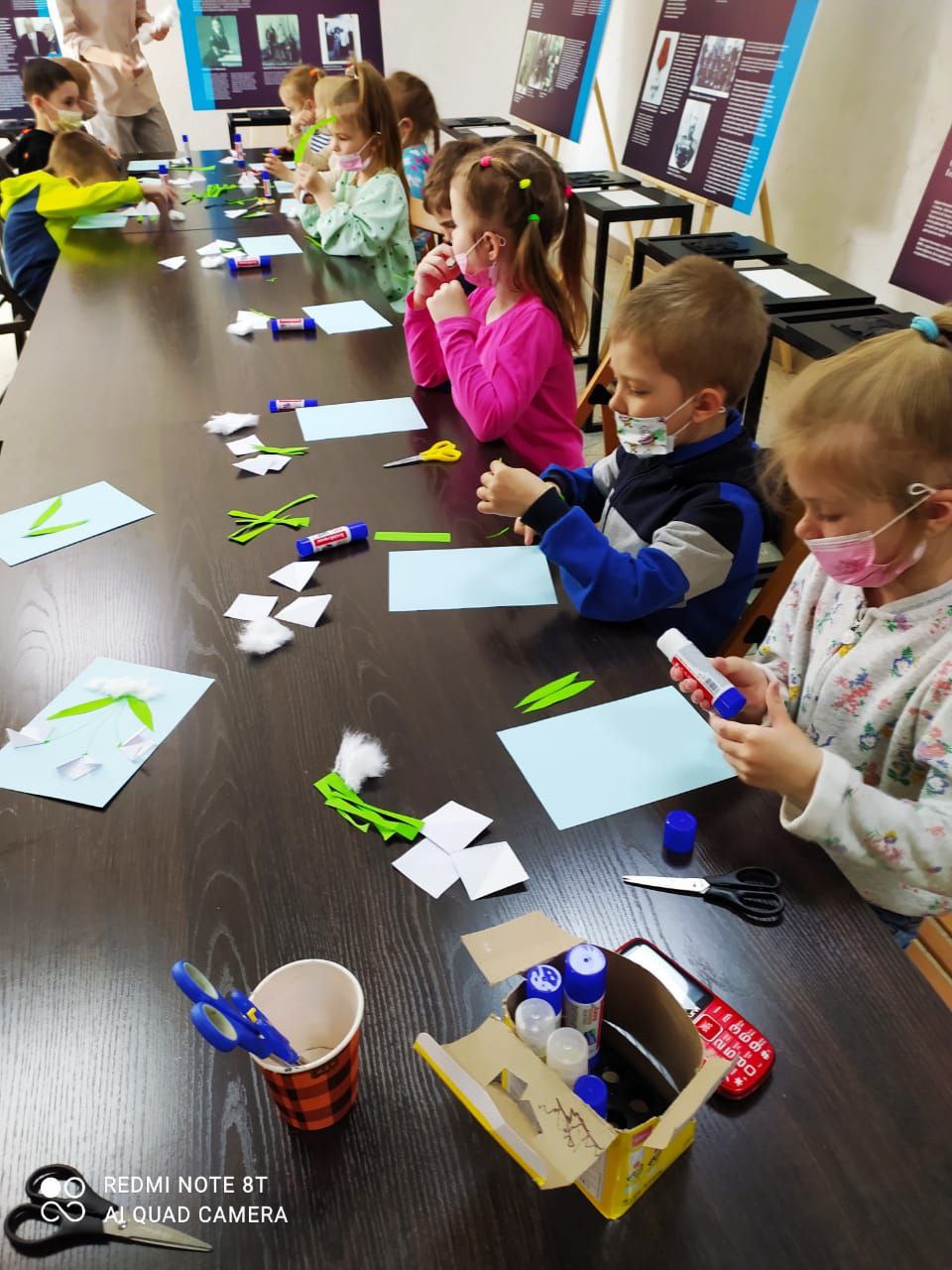 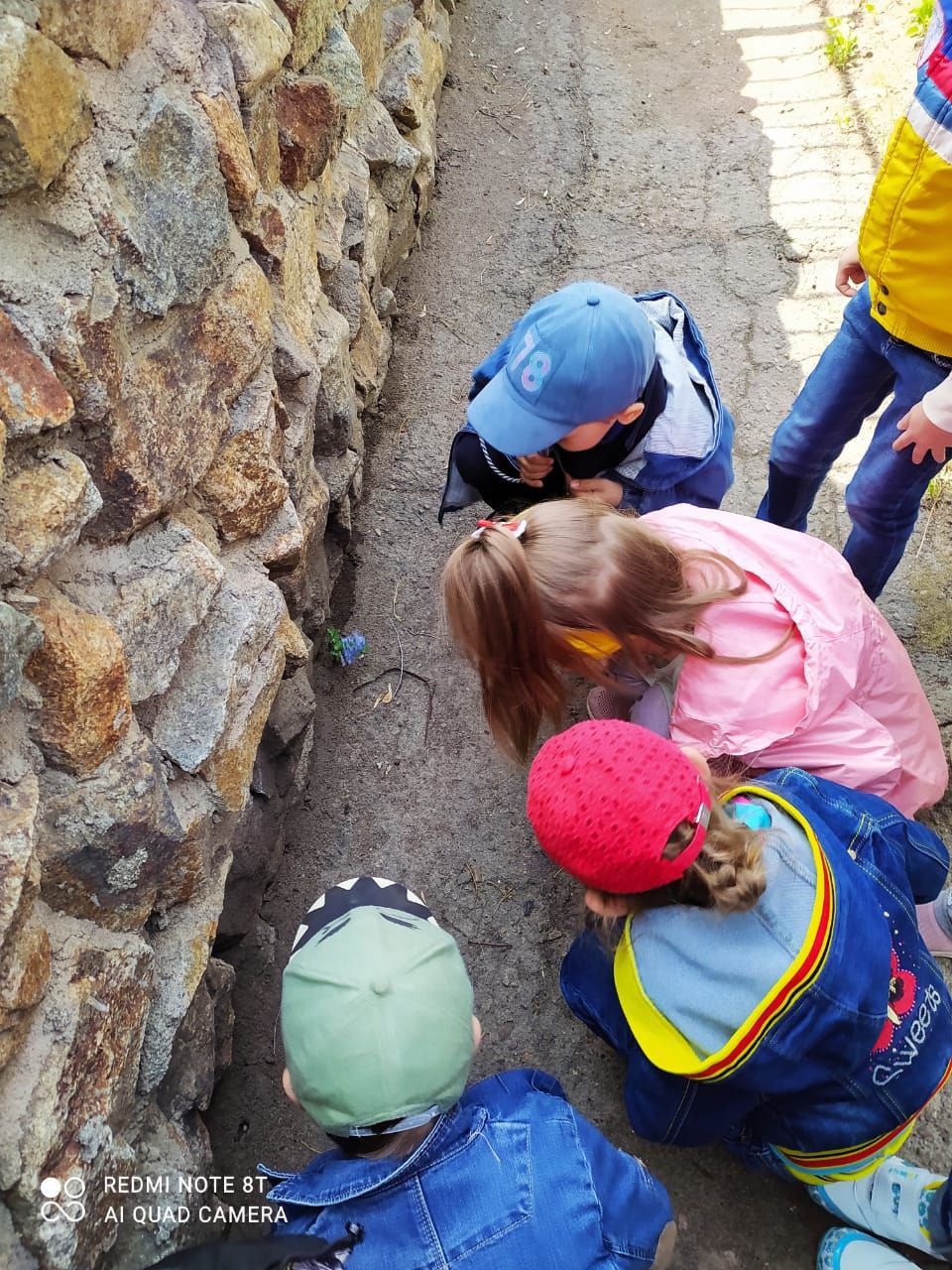 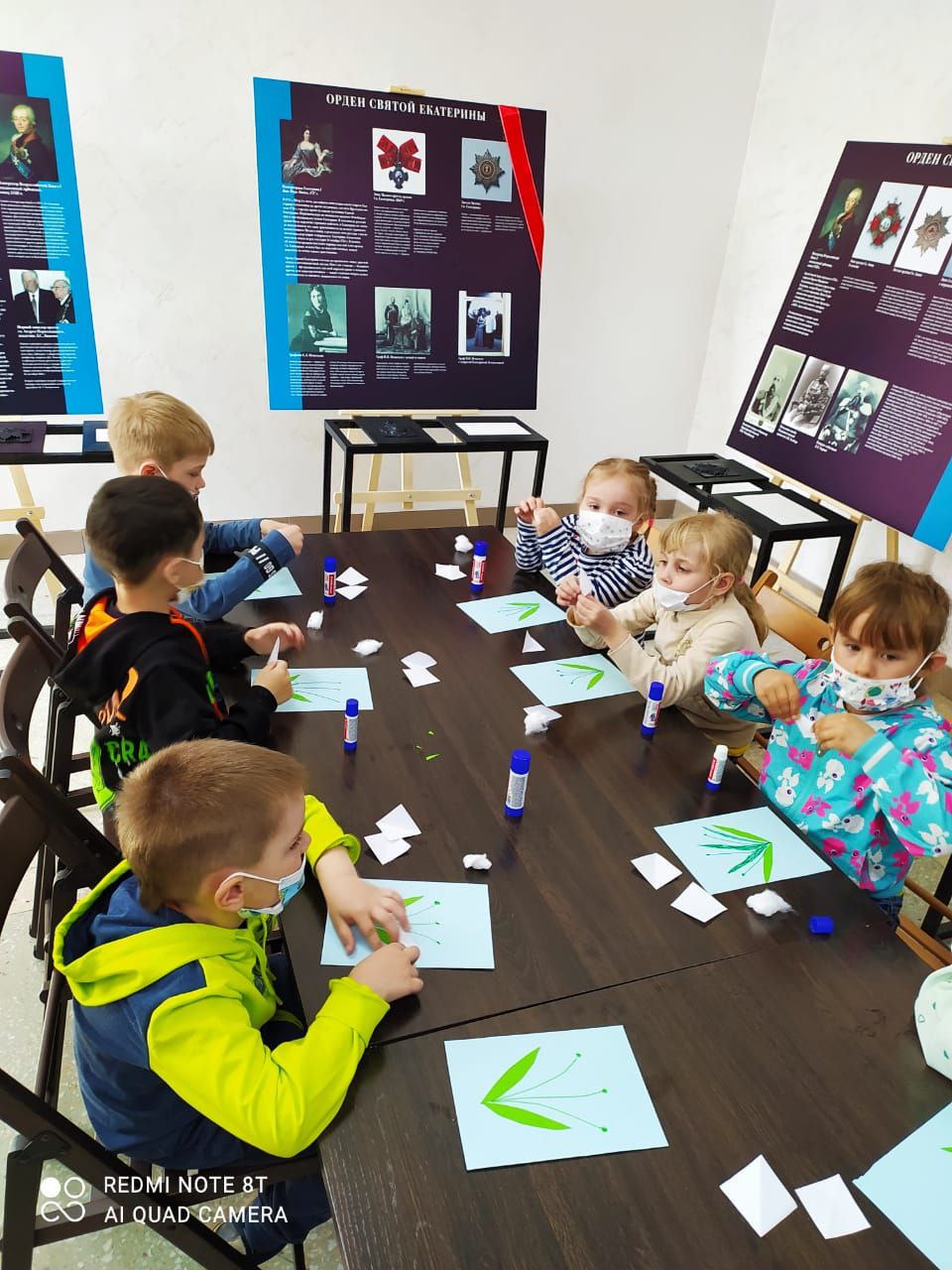 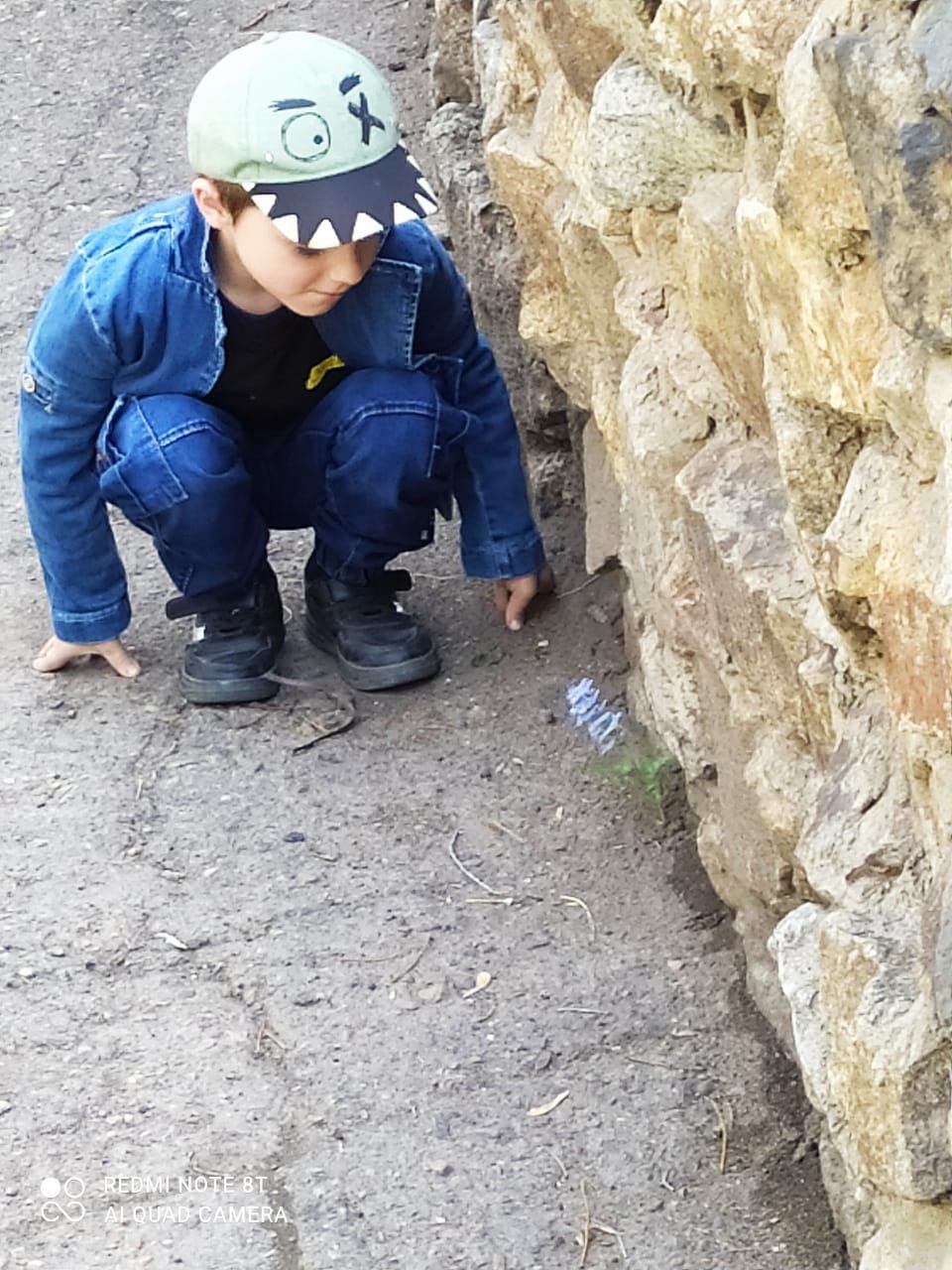 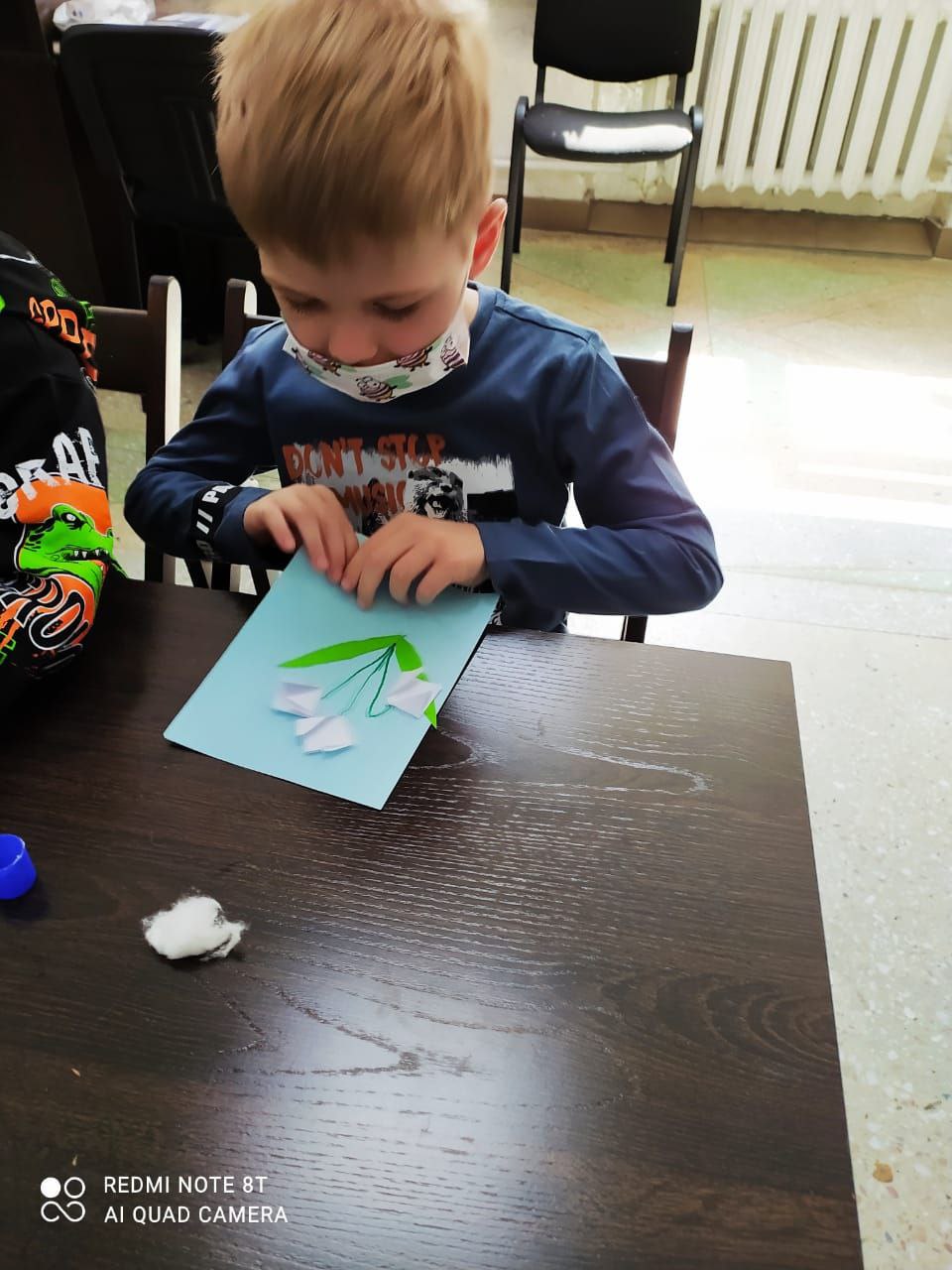 